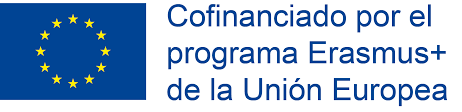 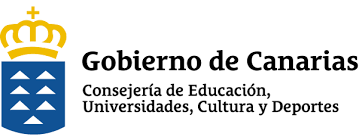 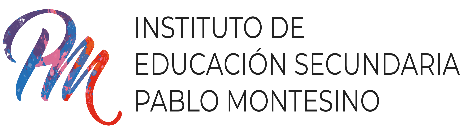 PROGRAMA ERASMUS+, PROYECTO KA103. IES PABLO MONTESINOCUESTIONARIO SOCIAL DATOS DEL ALUMNO/A:	APELLIDOS:	                                                              NOMBRE:                                                       DNI:FECHA NACIMIENTO:                           EDAD: 	                           SEXO:     VARÓN               MUJER    	CICLO FORMATIVO:               GRUPO                             CURSO ESCOLAR:  Responda las siguientes preguntas rodeando con un círculo su respuesta:SITUACIÓN LABORAL 1 ¿Está trabajando por cuenta propia o ajena?     SÍ         NO ¿está dado de alta en la Seguridad Social?        SÍ         NO	SITUACIÓN EN EL HOGAR:2 ¿Vive en un hogar en que todos sus miembros están en situación de desempleo o inactivos?	Sí	No	    En caso de que su respuesta sea Sí:¿se cobra prestación por desempleo?     Sí                 No¿es suficiente esta prestación para todos los gastos de alimentación, vivienda, asistencia sanitaria,vestido..?Sí           No                  En el caso de que no sea suficiente la prestación por desempleo se recurre a:- Otros familiares,  - Organizaciones no gubernamentales como, por ejemplo  Cáritas, Mensajeros de la Paz…- Otros     En caso de que su respuesta sea No: Se recurre a- Otros familiares,  - Organizaciones no gubernamentales como, por ejemplo  Cáritas, Mensajeros de la Paz…- Otros3¿Vive solo con uno de los progenitores/tutores?	Sí	No       ¿Es familia monoparental?    Sí              No4¿ Existen conflictos graves que no le permita vivir con uno o con los dos progenitores/tutores?  Sí           No5¿Vive en una infravivienda, piso tutelado por poderes públicos, centro de acogida... o no tiene  familiar conocido? Sí      No6¿Pertenece a una familia desfavorecida en el sentido de que algún miembro se encuentra en situaciones del tipo:  persona dependiente, toxicómano, recluso o ex-recluso...?    Sí	No               OTRAS SITUACIONES PERSONALES:   7¿Es de nacionalidad no española que se encuentra en nuestro país por motivos económicos cuyas circunstancias socio-económicas le convierten en un grupo vulnerable?    Sí                 No8¿Pertenece a un colectivo que por lengua, religión, raza, identidad u orientación sexual...pueda ser objeto de discriminación?    Sí                    No9¿Padece o ha padecido maltrato físico, psíquico, violencia de género (en el caso de ser mujer)?     Sí               No10 ¿Se encuentra en alguna otra situación personal, de especial dificultad que no se recoja en este cuestionario?      Sí              NoDescríbala brevementeDECLARO QUE SON CIERTOS LOS DATOS  ANTERIORESEn                                                                              a                 de                                                   de 20Firmado:El/la Alumno/aDOCUMENTACIÓN A ENTREGAR JUNTO CON EL CUESTIONARIO:   Declaración de la declaración del IRPF, Certificado de recibir o no recibir una prestación por desempleo (por parte de los miembros de la unidad de convivencia, o propios, si se vive independientemente), Copia del contrato de trabajo, si se tuviera, Documento  que acredite ser atendido, el alumn@ o su familia, por Servicios Sociales de su ayuntamiento u otra administración pública. Otros documentos que acrediten alguna situación desfavorable declarada y que no se recoja en los anteriores (estos se requerirán una vez analizada la información obtenida del cuestionario social)	A/A COORDINACIÓN DEL PROYECTO KA103, PROGRAMA ERASMUS+ DEL IES PABLO MONTESINO